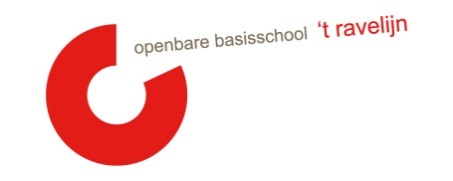 Datum: 	13-07-2022Locatie:	Bij Moniek thuis (Den Ong 42)Tijdstip: 	19.00 uur 

Punt 1 t/m 6 is besloten 
E=  evaluatie			              V= vaststellen	              T = training		G = goedkeuring			M= meningsvormend	I  = informatie	Nr:AgendapuntTijdStatusWie1
Welkom0’KMR2
Vaststellen van de agenda/mededelingen/ afsprakenStand van zaken: 
- Concept MR jaarverslag
- Zelfevaluatie10’I/KMR3 
Ingekomen stukken Vanuit de MR:Brievenbus Vanuit de OR: 
Vanuit de GMR: Afspraken GMR-MR SAAM + agenda GMR-verg.5’I/VMR4
Personele bezetting
- Afscheid Kyra
- Lopende sollicitatieprocedure 
5’I/K/MK5
NPO/SAAM*&vatting:
Terugblik afgelopen jaar voor ouders
10’IK6
Doorstroom, opstroom, afstroom vanuit advisering en verwijzing V.O.
5’IMR
7

Evaluaties:
- Duurzame inzetbaarheid
- Functioneren MR
- Inloop en pauzes
- Schoonmaak
15’K8OMR data volgend schooljaar 10’
K/AL/AV9
Rondvraag0’I/KMR